Zeta Phi Beta Sorority, Incorporated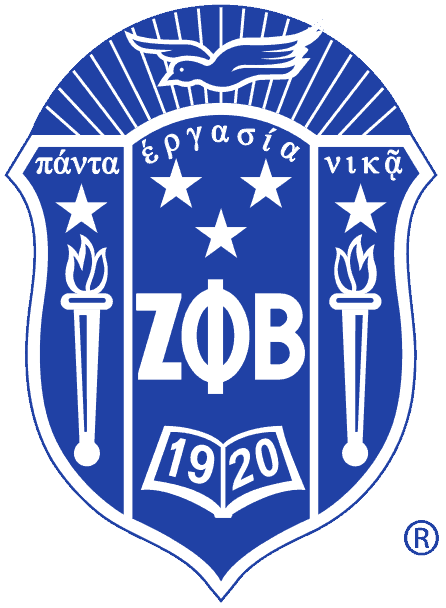 Omicron Gamma Zeta Chapter1302 Waugh Dr. PMB 563, Houston, TX 77019zphibogz@gmail.com2021-2022 Woman of the Year (The Elegant Dove) Award NominationApplication Closes: March 1, 2022	Please type.Award criteriaNominees are individuals who have consistently demonstrated the following distinguished            characteristics above the normal status quo:Elegance and sophisticationStrong and principled with high moral characterEmpowers and up uplifts other womenLeader and woman of excellenceResilientNominee’s Name:  	Address (Home/Business):_______________________________________________________City, State, Zip Code:  	Primary Contact Number:  	Email Address (Personal/Work):  	Please provide short statements describing how the nominee meets the following award criteriaDoes the woman that you are nominating embody each of the characteristics listed above? If not  which ones do, they embody. How has the individual consistently demonstrated these characteristics? Please explain how in doing so they have gone beyond the status quo?Please list the organization(s) the nominee is involved in (Please specify any leadership roles within each):Please list any previous Awards/Recognitions/Achievements:What three words best describes their character beyond the ones listed at the top of page 1? Why?Nominated by Name (Active Member):______________________________________________Contact phone:_________________________________________________________________Email:________________________________________________________________________Relationship to nominee:_________________________________________________________Date:  	